NCU Off-Campus Housing Informationphotosphotosphotos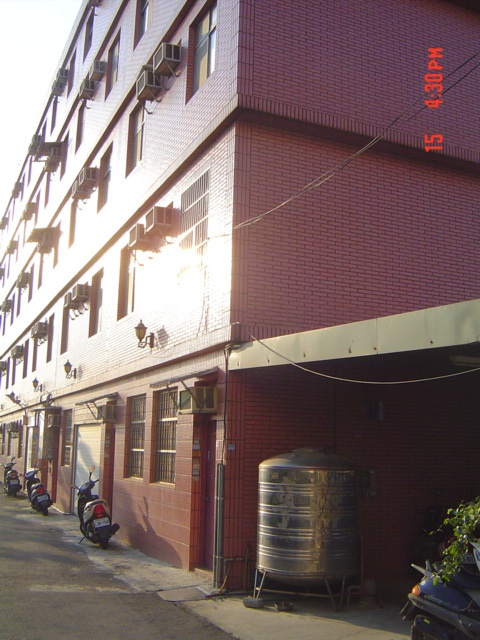 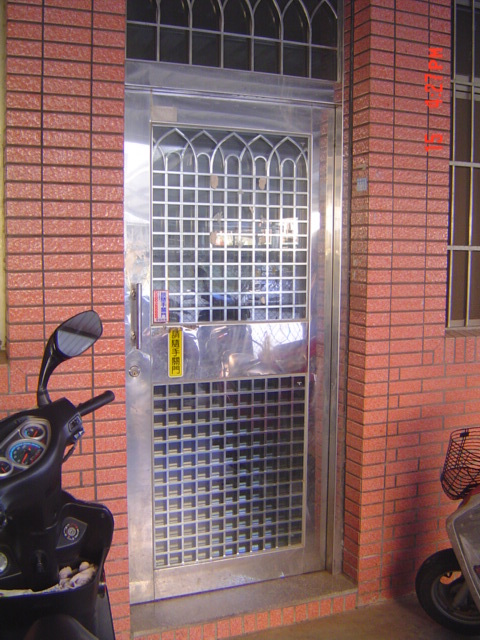 Address：No.145-3, Zhongyang Rd., Pingzhen City, Taoyuan County 324No.145-3, Zhongyang Rd., Pingzhen City, Taoyuan County 324No.145-3, Zhongyang Rd., Pingzhen City, Taoyuan County 324Contact Info：Mr. Wang(王房東)  0976-126-414Mr. Wang(王房東)  0976-126-414Mr. Wang(王房東)  0976-126-414Apartment Type：studio, roomApartment Type：studio, roomSize：missedSize：missedRent：$24,000 / semesterutilities not includedRent：$24,000 / semesterutilities not includedRent：$24,000 / semesterutilities not includedRent：$24,000 / semesterutilities not includedDeposit：$5,000Deposit：$5,000Lease：missedLease：missedSecurity System Rentals■Access Control ■Fire EX. □Emergency Light ■Monitoring System Security System Rentals■Access Control ■Fire EX. □Emergency Light ■Monitoring System Security System Rentals■Access Control ■Fire EX. □Emergency Light ■Monitoring System Security System Rentals■Access Control ■Fire EX. □Emergency Light ■Monitoring System Amenities■water heater □TV □Refrigerator ■Air-Conditioner ■Clothes Closet ■Bedstead □Bookshelves ■Desk & Chair     □Desk Lamp     ■Cable TV      □Telephone□WindowsAmenities■water heater □TV □Refrigerator ■Air-Conditioner ■Clothes Closet ■Bedstead □Bookshelves ■Desk & Chair     □Desk Lamp     ■Cable TV      □Telephone□WindowsAmenities■water heater □TV □Refrigerator ■Air-Conditioner ■Clothes Closet ■Bedstead □Bookshelves ■Desk & Chair     □Desk Lamp     ■Cable TV      □Telephone□WindowsAmenities■water heater □TV □Refrigerator ■Air-Conditioner ■Clothes Closet ■Bedstead □Bookshelves ■Desk & Chair     □Desk Lamp     ■Cable TV      □Telephone□WindowsPublic Facilities■Clothes Drying Field □Parking Spaces for Scooters □Parking Lot/Garage■Elevator            □Common Room            ■Water Dispenser ■Washing Machine   □Spin Dryer                 ■Tumble Dryer       □kitchenPublic Facilities■Clothes Drying Field □Parking Spaces for Scooters □Parking Lot/Garage■Elevator            □Common Room            ■Water Dispenser ■Washing Machine   □Spin Dryer                 ■Tumble Dryer       □kitchenPublic Facilities■Clothes Drying Field □Parking Spaces for Scooters □Parking Lot/Garage■Elevator            □Common Room            ■Water Dispenser ■Washing Machine   □Spin Dryer                 ■Tumble Dryer       □kitchenPublic Facilities■Clothes Drying Field □Parking Spaces for Scooters □Parking Lot/Garage■Elevator            □Common Room            ■Water Dispenser ■Washing Machine   □Spin Dryer                 ■Tumble Dryer       □kitchen